Delmira Agustini 1886- 1914Modelo de poesía modernista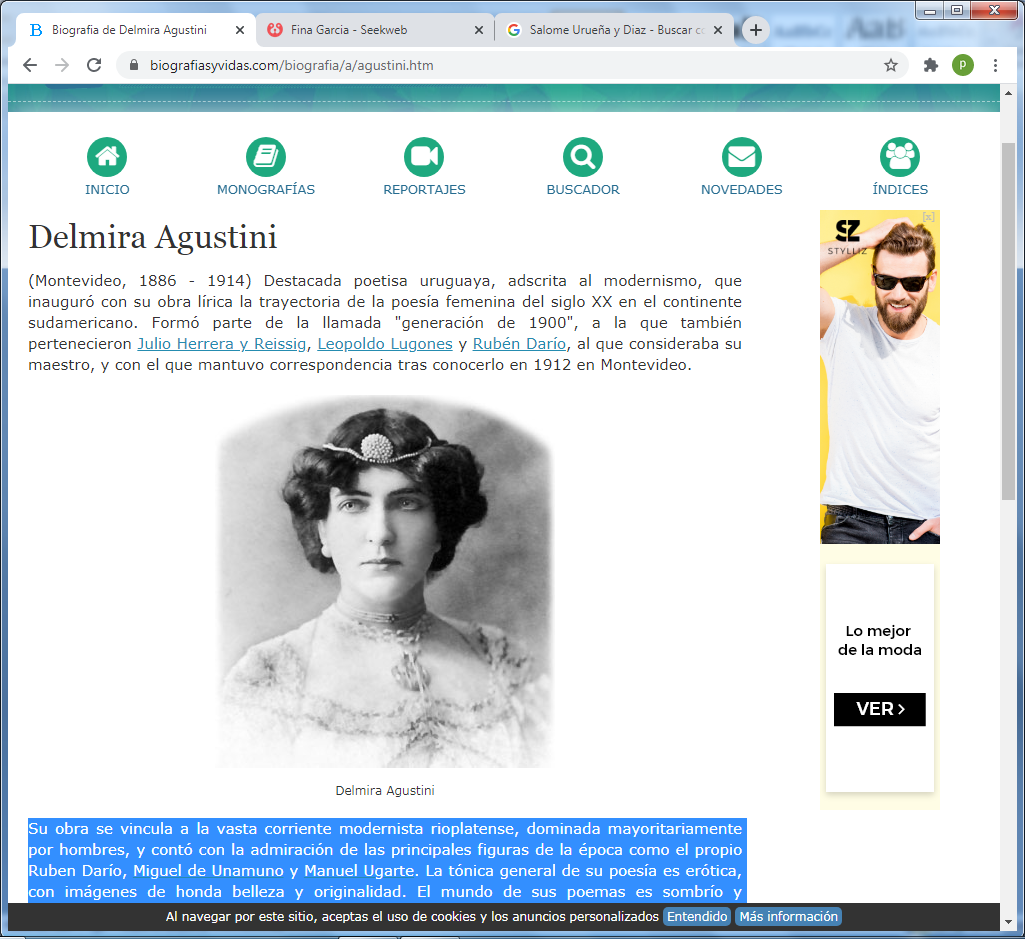     (Montevideo, 1886 - 1914) Destacada poetisa uruguaya, adscrita al modernismo, que inauguró con su obra lírica la trayectoria de la poesía femenina del siglo XX en el continente sudamericano. Formó parte de la llamada "generación de 1900", a la que también pertenecieron Julio Herrera y Reissig, Leopoldo Lugones y Rubén Darío, al que consideraba su maestro, y con el que mantuvo correspondencia tras conocerlo en 1912 en Montevide   Su obra se vincula a la vasta corriente modernista rioplatense, selecta y aristocrática, dominada mayoritariamente por hombres, y contó con la admiración de las principales figuras de la época como el propio Ruben Darío, Miguel de Unamuno y Manuel Ugarte. Pero no fue ajena a mujeres selectas y creativas.  La tónica general de su poesía es erótica, con imágenes de honda belleza y originalidad. El mundo de sus poemas es sombrío y atormentado, con versos de una musicalidad excepcional. Su lirismo llega a profundidades metafísicas que contrastan con su juventud.   DelmiraAgustini perteneció a una familia acomodada, descendiente de alemanes, franceses y porteños. Todos ellos sobreprotegían aquella vocación poética con la que escandalizó a la burguesa sociedad rioplatense. En su infancia realizó estudios de francés, música y pintura. Su vida y su personalidad están llenas de enigmas y contradicciones. En su corta vida tuvo una terrible peripecia sentimental que provocó su trágica muerte a los 27 años de edad: su matrimonio con Enrique Reyes, la separación posterior y el asesinato a manos de su ex marido.Tras su desaparición nació un mito que desafía a ensayistas y biógrafos y sigue vigente en infinidad de versiones.   Desde temprana edad envió colaboraciones en prosa a la revista Alborada, que se publicaba por entonces en la capital del país. En 1907 editó su primer poemario, El libro blanco, al que siguieron Cantos de la mañana (1910) y Los cálices vacíos (1913).    Póstumamente, en 1924, salieron a la luz las Obras completas (tomo 1, El rosario de Eros; tomo 2, Los astros del abismo), con un prólogo de Alberto Zum Felde, y en 1969 su Correspondencia íntima. Su prematura muerte le impidió prolongar una trayectoria que sin duda la habría situado, junto a Gabriela Mistral, Alfonsina Storni y sus compatriotas  María Eugenia Vaz Ferreira y Juana de Ibarbourou, entre las grandes poetisas de América El valor de su poesía ( según  Manuel Alvar)El concepto de modernismo aparece ya bastante claro, tanto como la vinculación del movimiento a la obra de Rubén Darío. Nos encontramos ante una revolución de alcance esteticista cuyos frutos -logrados- los vamos a ver en Delmira Agustini. Y esta es una primera llamada de atención: al otro lado del Océano (más exacto: en la orilla donde Rubén da su quehacer), entre los corifeos del poeta nicaragüense asomaron inmediatamente las voces femeninas. Al cabo de siglos, en las tierras bajas del Plata, resuenan acentos hermanos de los remotos y virreinales de Sor Juana. Pienso en este nacimiento de la mujer a la moderna poesía y pienso que en estos pueblos meridionales (Argentina, Chile), Rubén Darío encontró, por los años del 1880,  parte de su modernismo.Delmira Agustini es de las poetisas americanas contemporáneas, la primera en el tiempo y por eso la más cercana a las formas modernistas. Sin embargo, el carácter de su obra no se ha visto siempre con bastante claridad: se ha silenciado su vinculación rubeniana o se le ha buscado un puesto molestamente ambiguo. Hay que intentar establecer lo antes posible su determinación poética y su aportación personal.Cuando Delmira publica su primer libro de versos (El libro blanco, 1907), hay ya unas cuantas cosas muy claras. Entre ellas, la más transparente es el triunfo del modernismo. Darío ha publicado varios libros: Azul, Prosas Profanas, Cantos de Vida y Esperanza, y en ese mismo año de 1907, El canto errante; Herrera y Reissig, uruguayo como Delmira, cuenta en su historial con Las pascuas del tiempo, Los parques abandonados, Los maitines de la noche, Los éxtasis de la montaña y los Sonetos vascos. Y Leopoldo Lugones ha impreso Las montañas del oro (1897) y Los crepúsculos del jardín.Después de estos poetas modernistas no se podrá volver hacia atrás, pero todos ellos necesitan el postulado previo de Rubén. Por eso extraña que el poeta nicaragüense aparezca silenciado en una lista de posibles, problemáticos y aún más que problemáticos, influjos librescos sobre la obra de DelmiraAgustini: como ocurre en el prólogo de la «edición oficial» de sus poesías. Allí se habla de D'Annunzio, de Herrera y Reissig, de Lugones, de Nervo, de Vasseur... Pero, a pesar de la ausencia, el nombre de Rubén es el primero que surge. El título, El libro blanco, hace pensar en La página blanca de las Prosas Profanas. Y no sólo por afinidad externa. Esta impoluta página es la vida sobre la que van atravesando unos camellos en caravana (la herencia del recién nacido, los ensueños juveniles, la muerte Esperanza) y, al fin, el dromedario sobre el que camina la Muerte. El primer poema del libro de Agustini, El poeta leva el ancla, es, también, una visión simbólica de la vida. Un bello mar, una sonrosada Aurora, el viento sobre la vela... Y en el momento de zarpar    ... Y         me estremezco, ¿acasoSueño lo    que me aguarda en los mundos no vistos?...    ¿Tal v     Ved un fresco ramo de laureles fragantes,El toisón    reluciente, el cetro de diamantes,El naufra   sufragio  o la eterna corona de los Cristos?...